概述本接口文件在双方招标文件有关SIOS系统与乘客信息系统(PIS)的接口要求基础上进行适当补充和完善。本规格书对SIOS与PIS之间的接口进行了规定，以指导设计及安装工作。接口界面SIOS与PIS在车站的接口界面如下图所示：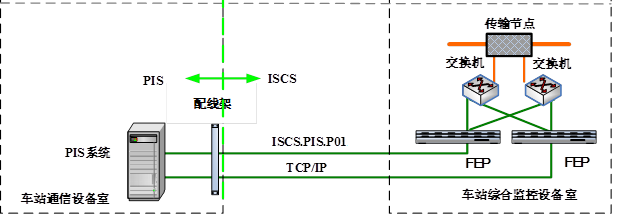 图2-1SIOS与PIS接口界面图物理接口SIOS与PIS承包商将按照以下接口要求一览表提供有关的接口设备。表3-1 物理接口表软件接口接口协议PIS与SIOS的接口采用基于RJ45连接的MODBUS/TCP协议，IP地址由PIS分配，通信端口为502。SIOS的FEP配置为主机（客户端），PIS的通信设备配置为从机（服务端）。表4.1-1接口协议表冗余PIS提供冗余的接口给SIOS，两个接口同时工作，由SIOS调用。SIOS同时从两个接口读取数据，并通过一个接口向PIS发送控制指令和数据：当主、备FEP都处于正常的情况下，SIOS的控制指令只从主FEP下发，备FEP不发送控制指令和数据。当主FEP链路发生异常时，SIOS从备FEP向PIS发送控制指令和数据。主FEP恢复正常后，SIOS从主FEP发送控制指令和数据。在同一时刻，SIOS不会同时从主、备FEP向PIS发送控制指令和数据。接口功能SIOS与PIS的接口功能具体如下：4.3-1 接口功能表接口点表由PIS承包商提供可供SIOS使用的监控信息点表，SIOS根据需要选择使用。具体点表由双方协商编制。报文详述（1） 读输入寄存器（0x04）CMCS通过0x04功能码获取PIS返回的设备状态信息。CMCS向PIS发送报文：PIS向CMCS返回响应：（2） 预置多寄存器（0x10）CMCS通过0x10功能码向PIS预置多寄存器。CMCS向PIS发送报文：PIS向CMCS返回响应：寄存器分配（1） 读输入寄存器分配表（0x04）（2） 预置多寄存器分配表（0x10） 表1（3） 预置多寄存器分配表（0x10），发送出入口信息时表2综上，当第二个寄存器值为0-2时按表1解析，值为3时按表2解析。最多可以同时选择32个出入口（4）预置多寄存器分配表（0x10）,LCD开关屏功能,表3接口测试接口测试由SIOS承包商牵头，PIS承包商提供无偿配合服务。接口测试报告与记录表由SIOS承包商提交。接口测试分为出厂测试与现场测试。出厂测试接口协议测试检验接口软件功能，同时检验接口部分是否遵守协议文件，并澄清在协议文本中没有描述清楚的内容。协议测试应至少包含所有命令和数据的格式、收发的机制和例外处理等。协议的测试应通过实际设备进行。接口功能测试完成所有接口功能测试。验证SIOS与PIS接口功能合乎要求。点对点测试SIOS承包商搭建功能测试环境，PIS承包商提供设备样机或者模拟软件。验证SIOS与PIS接口功能合符要求。现场调试端对端测试在物理接口安装完成后，PIS承包商配合SIOS承包商完成端对端测试，保证所有接口接线正确。检查各接口端对端是否恰当地、正确地连接。接口调试（含点对点）在端对端测试完成后，在PIS承包商完成设备单体调试的前提下，配合SIOS承包商完成点对点测试，验证接口功能是否符合要求。根据双方的接口界面，双方均需在业主限定的时间内完成双方各自问题的整改。全功能测试及系统联调在点对点测试完成后，PIS承包商配合SIOS承包商完成全功能测试及系统联调等工作。接口管理接口联络正式的接口联络方式包括：设计联络会；接口协调会；经业主确认的书面联络函，签收后10个工作日内回复对方；邮件、传真、纸质签字文档等其它联络方式。双方接口联络代表人：表6.1-1 接口联络表接口协作计划6.2-1接口协作计划表接口资料SIOS承包商出具：接口软件通信协议、数据的内容、定义及格式；提供PIS承包商要求的其他有关资料。PIS承包商提供：监控信息表；提供数据配线架的端接资料及连接电缆的特性要求。提供SIOS承包商要求的其他有关资料。其它以上未尽事宜双方另行协商，如某些问题双方产生无法达成共识，则由业主协调并出具书面联络函。签字栏接口编号接口类型数量接口位置SIOS承包商PIS承包商适用范围SIOS.PIS.P01以太网数据接口MODBUS/TCP通信协议2车站通信设备室数据配线架提供带标识的电缆从SIOS到通信设备室数据配线架。提供配线架及带标识的电缆连接到车站PIS服务器。PIS系统、SIOS系统序号物理接口编号接口位置网络及物理接口协议或标准1SIOS.PIS.P01车站FEP以太网MODBUS/TCP功能编号功能要求物理接口SIOS承包商PIS承包商SIOS.PIS.F01设备状态显示SIOS.PIS.P01SIOS系统显示PIS反馈的信息。将分区显示单元当前显示的信息传送给SIOS。SIOS.PIS.F02信息发布（文本）SIOS.PIS.P01可发布文本信息（包括分区号及优先级ID），SIOS系统将该信息传送给PIS。根据收到信息，在选定分区显示对应信息。SIOS.PIS.F03取消信息发布SIOS.PIS.P01SIOS.PIS.P02发送指令（包括分区号）到PIS。根据收到指令，取消选定分区显示的文本。字段长度（字节）定义事务标识2TCP顺序号协议标识20x0000（固定）长度20x0006（固定）单元标识10x01（固定）功能码10x04（固定）起始地址20x0000(固定)寄存器个数20x0004（固定）字段长度（字节）定义事务标识2TCP顺序号协议标识20x0000（固定）长度20x0B单元标识10x01（固定）功能码10x04（固定）字节个数10x08请求的数据80xXX…………XX字段长度（字节）定义事务标识2TCP顺序号协议标识20x0000（固定）长度20x00FF（固定）单元标识10x01（固定）功能码10x10（固定）起始地址20x0000（固定）寄存器个数20x007C（最大124）字节个数10xF8（最大248）所需的数据最大2480xXX…………XX字段长度（字节）定义事务标识2TCP顺序号协议标识20x0000（固定）长度20x0006（固定）单元标识10x01（固定）功能码10x10（固定）写起始地址20x0000（固定）寄存器个数20x007C（最大124）寄存器高字节高字节高字节高字节高字节高字节高字节高字节低字节低字节低字节低字节低字节低字节低字节低字节寄存器1514131211109876543210寄存器1~4：区域设备状态信息寄存器1~4：区域设备状态信息寄存器1~4：区域设备状态信息寄存器1~4：区域设备状态信息寄存器1~4：区域设备状态信息寄存器1~4：区域设备状态信息寄存器1~4：区域设备状态信息寄存器1~4：区域设备状态信息寄存器1~4：区域设备状态信息寄存器1~4：区域设备状态信息寄存器1~4：区域设备状态信息寄存器1~4：区域设备状态信息寄存器1~4：区域设备状态信息寄存器1~4：区域设备状态信息寄存器1~4：区域设备状态信息寄存器1~4：区域设备状态信息寄存器1~4：区域设备状态信息1站厅区域设备状态：0-正常、1-故障站厅区域设备状态：0-正常、1-故障站厅区域设备状态：0-正常、1-故障站厅区域设备状态：0-正常、1-故障站厅区域设备状态：0-正常、1-故障站厅区域设备状态：0-正常、1-故障站厅区域设备状态：0-正常、1-故障站厅区域设备状态：0-正常、1-故障站厅区域设备状态：0-正常、1-故障站厅区域设备状态：0-正常、1-故障站厅区域设备状态：0-正常、1-故障站厅区域设备状态：0-正常、1-故障站厅区域设备状态：0-正常、1-故障站厅区域设备状态：0-正常、1-故障站厅区域设备状态：0-正常、1-故障站厅区域设备状态：0-正常、1-故障2上行区域设备状态：0-正常、1-故障上行区域设备状态：0-正常、1-故障上行区域设备状态：0-正常、1-故障上行区域设备状态：0-正常、1-故障上行区域设备状态：0-正常、1-故障上行区域设备状态：0-正常、1-故障上行区域设备状态：0-正常、1-故障上行区域设备状态：0-正常、1-故障上行区域设备状态：0-正常、1-故障上行区域设备状态：0-正常、1-故障上行区域设备状态：0-正常、1-故障上行区域设备状态：0-正常、1-故障上行区域设备状态：0-正常、1-故障上行区域设备状态：0-正常、1-故障上行区域设备状态：0-正常、1-故障上行区域设备状态：0-正常、1-故障3下行区域设备状态：0-正常、1-故障下行区域设备状态：0-正常、1-故障下行区域设备状态：0-正常、1-故障下行区域设备状态：0-正常、1-故障下行区域设备状态：0-正常、1-故障下行区域设备状态：0-正常、1-故障下行区域设备状态：0-正常、1-故障下行区域设备状态：0-正常、1-故障下行区域设备状态：0-正常、1-故障下行区域设备状态：0-正常、1-故障下行区域设备状态：0-正常、1-故障下行区域设备状态：0-正常、1-故障下行区域设备状态：0-正常、1-故障下行区域设备状态：0-正常、1-故障下行区域设备状态：0-正常、1-故障下行区域设备状态：0-正常、1-故障4出入口区域设备状态：0-正常、1-故障（预留）出入口区域设备状态：0-正常、1-故障（预留）出入口区域设备状态：0-正常、1-故障（预留）出入口区域设备状态：0-正常、1-故障（预留）出入口区域设备状态：0-正常、1-故障（预留）出入口区域设备状态：0-正常、1-故障（预留）出入口区域设备状态：0-正常、1-故障（预留）出入口区域设备状态：0-正常、1-故障（预留）出入口区域设备状态：0-正常、1-故障（预留）出入口区域设备状态：0-正常、1-故障（预留）出入口区域设备状态：0-正常、1-故障（预留）出入口区域设备状态：0-正常、1-故障（预留）出入口区域设备状态：0-正常、1-故障（预留）出入口区域设备状态：0-正常、1-故障（预留）出入口区域设备状态：0-正常、1-故障（预留）出入口区域设备状态：0-正常、1-故障（预留）寄存器高字节高字节高字节高字节高字节高字节高字节高字节高字节低字节低字节低字节低字节低字节低字节低字节低字节寄存器15141312111098876543210寄存器1～128：PIS信息寄存器1～128：PIS信息寄存器1～128：PIS信息寄存器1～128：PIS信息寄存器1～128：PIS信息寄存器1～128：PIS信息寄存器1～128：PIS信息寄存器1～128：PIS信息寄存器1～128：PIS信息寄存器1～128：PIS信息寄存器1～128：PIS信息寄存器1～128：PIS信息寄存器1～128：PIS信息寄存器1～128：PIS信息寄存器1～128：PIS信息寄存器1～128：PIS信息寄存器1～128：PIS信息寄存器1～128：PIS信息1信息编号：0x0001~0xFFFF每次发送按顺序递增1产生编号，递增至0xFFFF后恢复从0x0001重新开始递归运算信息编号：0x0001~0xFFFF每次发送按顺序递增1产生编号，递增至0xFFFF后恢复从0x0001重新开始递归运算信息编号：0x0001~0xFFFF每次发送按顺序递增1产生编号，递增至0xFFFF后恢复从0x0001重新开始递归运算信息编号：0x0001~0xFFFF每次发送按顺序递增1产生编号，递增至0xFFFF后恢复从0x0001重新开始递归运算信息编号：0x0001~0xFFFF每次发送按顺序递增1产生编号，递增至0xFFFF后恢复从0x0001重新开始递归运算信息编号：0x0001~0xFFFF每次发送按顺序递增1产生编号，递增至0xFFFF后恢复从0x0001重新开始递归运算信息编号：0x0001~0xFFFF每次发送按顺序递增1产生编号，递增至0xFFFF后恢复从0x0001重新开始递归运算信息编号：0x0001~0xFFFF每次发送按顺序递增1产生编号，递增至0xFFFF后恢复从0x0001重新开始递归运算信息编号：0x0001~0xFFFF每次发送按顺序递增1产生编号，递增至0xFFFF后恢复从0x0001重新开始递归运算信息编号：0x0001~0xFFFF每次发送按顺序递增1产生编号，递增至0xFFFF后恢复从0x0001重新开始递归运算信息编号：0x0001~0xFFFF每次发送按顺序递增1产生编号，递增至0xFFFF后恢复从0x0001重新开始递归运算信息编号：0x0001~0xFFFF每次发送按顺序递增1产生编号，递增至0xFFFF后恢复从0x0001重新开始递归运算信息编号：0x0001~0xFFFF每次发送按顺序递增1产生编号，递增至0xFFFF后恢复从0x0001重新开始递归运算信息编号：0x0001~0xFFFF每次发送按顺序递增1产生编号，递增至0xFFFF后恢复从0x0001重新开始递归运算信息编号：0x0001~0xFFFF每次发送按顺序递增1产生编号，递增至0xFFFF后恢复从0x0001重新开始递归运算信息编号：0x0001~0xFFFF每次发送按顺序递增1产生编号，递增至0xFFFF后恢复从0x0001重新开始递归运算信息编号：0x0001~0xFFFF每次发送按顺序递增1产生编号，递增至0xFFFF后恢复从0x0001重新开始递归运算2模式控制：0－正常模式；1－紧急模式；2－音量控制模式。3-出入口模式（出入口报文格式见表2）4-LCD开关屏(报文见表3)正常模式：信息(带有正常模式)，即一般的操作信息，采用先到先显示的方式。紧急模式：信息(带有紧急模式)可以中断低优先权的信息。模式控制：0－正常模式；1－紧急模式；2－音量控制模式。3-出入口模式（出入口报文格式见表2）4-LCD开关屏(报文见表3)正常模式：信息(带有正常模式)，即一般的操作信息，采用先到先显示的方式。紧急模式：信息(带有紧急模式)可以中断低优先权的信息。模式控制：0－正常模式；1－紧急模式；2－音量控制模式。3-出入口模式（出入口报文格式见表2）4-LCD开关屏(报文见表3)正常模式：信息(带有正常模式)，即一般的操作信息，采用先到先显示的方式。紧急模式：信息(带有紧急模式)可以中断低优先权的信息。模式控制：0－正常模式；1－紧急模式；2－音量控制模式。3-出入口模式（出入口报文格式见表2）4-LCD开关屏(报文见表3)正常模式：信息(带有正常模式)，即一般的操作信息，采用先到先显示的方式。紧急模式：信息(带有紧急模式)可以中断低优先权的信息。模式控制：0－正常模式；1－紧急模式；2－音量控制模式。3-出入口模式（出入口报文格式见表2）4-LCD开关屏(报文见表3)正常模式：信息(带有正常模式)，即一般的操作信息，采用先到先显示的方式。紧急模式：信息(带有紧急模式)可以中断低优先权的信息。模式控制：0－正常模式；1－紧急模式；2－音量控制模式。3-出入口模式（出入口报文格式见表2）4-LCD开关屏(报文见表3)正常模式：信息(带有正常模式)，即一般的操作信息，采用先到先显示的方式。紧急模式：信息(带有紧急模式)可以中断低优先权的信息。模式控制：0－正常模式；1－紧急模式；2－音量控制模式。3-出入口模式（出入口报文格式见表2）4-LCD开关屏(报文见表3)正常模式：信息(带有正常模式)，即一般的操作信息，采用先到先显示的方式。紧急模式：信息(带有紧急模式)可以中断低优先权的信息。模式控制：0－正常模式；1－紧急模式；2－音量控制模式。3-出入口模式（出入口报文格式见表2）4-LCD开关屏(报文见表3)正常模式：信息(带有正常模式)，即一般的操作信息，采用先到先显示的方式。紧急模式：信息(带有紧急模式)可以中断低优先权的信息。模式控制：0－正常模式；1－紧急模式；2－音量控制模式。3-出入口模式（出入口报文格式见表2）4-LCD开关屏(报文见表3)正常模式：信息(带有正常模式)，即一般的操作信息，采用先到先显示的方式。紧急模式：信息(带有紧急模式)可以中断低优先权的信息。模式控制：0－正常模式；1－紧急模式；2－音量控制模式。3-出入口模式（出入口报文格式见表2）4-LCD开关屏(报文见表3)正常模式：信息(带有正常模式)，即一般的操作信息，采用先到先显示的方式。紧急模式：信息(带有紧急模式)可以中断低优先权的信息。模式控制：0－正常模式；1－紧急模式；2－音量控制模式。3-出入口模式（出入口报文格式见表2）4-LCD开关屏(报文见表3)正常模式：信息(带有正常模式)，即一般的操作信息，采用先到先显示的方式。紧急模式：信息(带有紧急模式)可以中断低优先权的信息。模式控制：0－正常模式；1－紧急模式；2－音量控制模式。3-出入口模式（出入口报文格式见表2）4-LCD开关屏(报文见表3)正常模式：信息(带有正常模式)，即一般的操作信息，采用先到先显示的方式。紧急模式：信息(带有紧急模式)可以中断低优先权的信息。模式控制：0－正常模式；1－紧急模式；2－音量控制模式。3-出入口模式（出入口报文格式见表2）4-LCD开关屏(报文见表3)正常模式：信息(带有正常模式)，即一般的操作信息，采用先到先显示的方式。紧急模式：信息(带有紧急模式)可以中断低优先权的信息。模式控制：0－正常模式；1－紧急模式；2－音量控制模式。3-出入口模式（出入口报文格式见表2）4-LCD开关屏(报文见表3)正常模式：信息(带有正常模式)，即一般的操作信息，采用先到先显示的方式。紧急模式：信息(带有紧急模式)可以中断低优先权的信息。模式控制：0－正常模式；1－紧急模式；2－音量控制模式。3-出入口模式（出入口报文格式见表2）4-LCD开关屏(报文见表3)正常模式：信息(带有正常模式)，即一般的操作信息，采用先到先显示的方式。紧急模式：信息(带有紧急模式)可以中断低优先权的信息。模式控制：0－正常模式；1－紧急模式；2－音量控制模式。3-出入口模式（出入口报文格式见表2）4-LCD开关屏(报文见表3)正常模式：信息(带有正常模式)，即一般的操作信息，采用先到先显示的方式。紧急模式：信息(带有紧急模式)可以中断低优先权的信息。模式控制：0－正常模式；1－紧急模式；2－音量控制模式。3-出入口模式（出入口报文格式见表2）4-LCD开关屏(报文见表3)正常模式：信息(带有正常模式)，即一般的操作信息，采用先到先显示的方式。紧急模式：信息(带有紧急模式)可以中断低优先权的信息。3音量范围：1-100音量范围：1-100音量范围：1-100音量范围：1-100音量范围：1-100音量范围：1-100音量范围：1-100音量范围：1-100播放模式控制：0－播放；1－取消播放（显示默认单元信息）；播放模式控制：0－播放；1－取消播放（显示默认单元信息）；播放模式控制：0－播放；1－取消播放（显示默认单元信息）；播放模式控制：0－播放；1－取消播放（显示默认单元信息）；播放模式控制：0－播放；1－取消播放（显示默认单元信息）；播放模式控制：0－播放；1－取消播放（显示默认单元信息）；播放模式控制：0－播放；1－取消播放（显示默认单元信息）；播放模式控制：0－播放；1－取消播放（显示默认单元信息）；播放模式控制：0－播放；1－取消播放（显示默认单元信息）；4选择站厅区域标识位：0–未选择、1－选择；选择站厅区域标识位：0–未选择、1－选择；选择站厅区域标识位：0–未选择、1－选择；选择站厅区域标识位：0–未选择、1－选择；选择站厅区域标识位：0–未选择、1－选择；选择站厅区域标识位：0–未选择、1－选择；选择站厅区域标识位：0–未选择、1－选择；选择站厅区域标识位：0–未选择、1－选择；选择站厅区域标识位：0–未选择、1－选择；选择站厅区域标识位：0–未选择、1－选择；选择站厅区域标识位：0–未选择、1－选择；选择站厅区域标识位：0–未选择、1－选择；选择站厅区域标识位：0–未选择、1－选择；选择站厅区域标识位：0–未选择、1－选择；选择站厅区域标识位：0–未选择、1－选择；选择站厅区域标识位：0–未选择、1－选择；选择站厅区域标识位：0–未选择、1－选择；5选择上行区域标识位：0–未选择、1－选择；选择上行区域标识位：0–未选择、1－选择；选择上行区域标识位：0–未选择、1－选择；选择上行区域标识位：0–未选择、1－选择；选择上行区域标识位：0–未选择、1－选择；选择上行区域标识位：0–未选择、1－选择；选择上行区域标识位：0–未选择、1－选择；选择上行区域标识位：0–未选择、1－选择；选择上行区域标识位：0–未选择、1－选择；选择上行区域标识位：0–未选择、1－选择；选择上行区域标识位：0–未选择、1－选择；选择上行区域标识位：0–未选择、1－选择；选择上行区域标识位：0–未选择、1－选择；选择上行区域标识位：0–未选择、1－选择；选择上行区域标识位：0–未选择、1－选择；选择上行区域标识位：0–未选择、1－选择；选择上行区域标识位：0–未选择、1－选择；6选择下行区域标识位：0–未选择、1－选择；选择下行区域标识位：0–未选择、1－选择；选择下行区域标识位：0–未选择、1－选择；选择下行区域标识位：0–未选择、1－选择；选择下行区域标识位：0–未选择、1－选择；选择下行区域标识位：0–未选择、1－选择；选择下行区域标识位：0–未选择、1－选择；选择下行区域标识位：0–未选择、1－选择；选择下行区域标识位：0–未选择、1－选择；选择下行区域标识位：0–未选择、1－选择；选择下行区域标识位：0–未选择、1－选择；选择下行区域标识位：0–未选择、1－选择；选择下行区域标识位：0–未选择、1－选择；选择下行区域标识位：0–未选择、1－选择；选择下行区域标识位：0–未选择、1－选择；选择下行区域标识位：0–未选择、1－选择；选择下行区域标识位：0–未选择、1－选择；7选择出入口区域标识位：0–未选择、1－选择；（预留）选择出入口区域标识位：0–未选择、1－选择；（预留）选择出入口区域标识位：0–未选择、1－选择；（预留）选择出入口区域标识位：0–未选择、1－选择；（预留）选择出入口区域标识位：0–未选择、1－选择；（预留）选择出入口区域标识位：0–未选择、1－选择；（预留）选择出入口区域标识位：0–未选择、1－选择；（预留）选择出入口区域标识位：0–未选择、1－选择；（预留）选择出入口区域标识位：0–未选择、1－选择；（预留）选择出入口区域标识位：0–未选择、1－选择；（预留）选择出入口区域标识位：0–未选择、1－选择；（预留）选择出入口区域标识位：0–未选择、1－选择；（预留）选择出入口区域标识位：0–未选择、1－选择；（预留）选择出入口区域标识位：0–未选择、1－选择；（预留）选择出入口区域标识位：0–未选择、1－选择；（预留）选择出入口区域标识位：0–未选择、1－选择；（预留）选择出入口区域标识位：0–未选择、1－选择；（预留）8信息内容：小于等于117个字，字码采用UNICODE（UCS-2)，其中每个中文字符号占1个字。如果信息的第一个字为0000（16进制），则代表信息为空。信息内容：小于等于117个字，字码采用UNICODE（UCS-2)，其中每个中文字符号占1个字。如果信息的第一个字为0000（16进制），则代表信息为空。信息内容：小于等于117个字，字码采用UNICODE（UCS-2)，其中每个中文字符号占1个字。如果信息的第一个字为0000（16进制），则代表信息为空。信息内容：小于等于117个字，字码采用UNICODE（UCS-2)，其中每个中文字符号占1个字。如果信息的第一个字为0000（16进制），则代表信息为空。信息内容：小于等于117个字，字码采用UNICODE（UCS-2)，其中每个中文字符号占1个字。如果信息的第一个字为0000（16进制），则代表信息为空。信息内容：小于等于117个字，字码采用UNICODE（UCS-2)，其中每个中文字符号占1个字。如果信息的第一个字为0000（16进制），则代表信息为空。信息内容：小于等于117个字，字码采用UNICODE（UCS-2)，其中每个中文字符号占1个字。如果信息的第一个字为0000（16进制），则代表信息为空。信息内容：小于等于117个字，字码采用UNICODE（UCS-2)，其中每个中文字符号占1个字。如果信息的第一个字为0000（16进制），则代表信息为空。信息内容：小于等于117个字，字码采用UNICODE（UCS-2)，其中每个中文字符号占1个字。如果信息的第一个字为0000（16进制），则代表信息为空。信息内容：小于等于117个字，字码采用UNICODE（UCS-2)，其中每个中文字符号占1个字。如果信息的第一个字为0000（16进制），则代表信息为空。信息内容：小于等于117个字，字码采用UNICODE（UCS-2)，其中每个中文字符号占1个字。如果信息的第一个字为0000（16进制），则代表信息为空。信息内容：小于等于117个字，字码采用UNICODE（UCS-2)，其中每个中文字符号占1个字。如果信息的第一个字为0000（16进制），则代表信息为空。信息内容：小于等于117个字，字码采用UNICODE（UCS-2)，其中每个中文字符号占1个字。如果信息的第一个字为0000（16进制），则代表信息为空。信息内容：小于等于117个字，字码采用UNICODE（UCS-2)，其中每个中文字符号占1个字。如果信息的第一个字为0000（16进制），则代表信息为空。信息内容：小于等于117个字，字码采用UNICODE（UCS-2)，其中每个中文字符号占1个字。如果信息的第一个字为0000（16进制），则代表信息为空。信息内容：小于等于117个字，字码采用UNICODE（UCS-2)，其中每个中文字符号占1个字。如果信息的第一个字为0000（16进制），则代表信息为空。信息内容：小于等于117个字，字码采用UNICODE（UCS-2)，其中每个中文字符号占1个字。如果信息的第一个字为0000（16进制），则代表信息为空。…信息内容：小于等于117个字，字码采用UNICODE（UCS-2)，其中每个中文字符号占1个字。如果信息的第一个字为0000（16进制），则代表信息为空。信息内容：小于等于117个字，字码采用UNICODE（UCS-2)，其中每个中文字符号占1个字。如果信息的第一个字为0000（16进制），则代表信息为空。信息内容：小于等于117个字，字码采用UNICODE（UCS-2)，其中每个中文字符号占1个字。如果信息的第一个字为0000（16进制），则代表信息为空。信息内容：小于等于117个字，字码采用UNICODE（UCS-2)，其中每个中文字符号占1个字。如果信息的第一个字为0000（16进制），则代表信息为空。信息内容：小于等于117个字，字码采用UNICODE（UCS-2)，其中每个中文字符号占1个字。如果信息的第一个字为0000（16进制），则代表信息为空。信息内容：小于等于117个字，字码采用UNICODE（UCS-2)，其中每个中文字符号占1个字。如果信息的第一个字为0000（16进制），则代表信息为空。信息内容：小于等于117个字，字码采用UNICODE（UCS-2)，其中每个中文字符号占1个字。如果信息的第一个字为0000（16进制），则代表信息为空。信息内容：小于等于117个字，字码采用UNICODE（UCS-2)，其中每个中文字符号占1个字。如果信息的第一个字为0000（16进制），则代表信息为空。信息内容：小于等于117个字，字码采用UNICODE（UCS-2)，其中每个中文字符号占1个字。如果信息的第一个字为0000（16进制），则代表信息为空。信息内容：小于等于117个字，字码采用UNICODE（UCS-2)，其中每个中文字符号占1个字。如果信息的第一个字为0000（16进制），则代表信息为空。信息内容：小于等于117个字，字码采用UNICODE（UCS-2)，其中每个中文字符号占1个字。如果信息的第一个字为0000（16进制），则代表信息为空。信息内容：小于等于117个字，字码采用UNICODE（UCS-2)，其中每个中文字符号占1个字。如果信息的第一个字为0000（16进制），则代表信息为空。信息内容：小于等于117个字，字码采用UNICODE（UCS-2)，其中每个中文字符号占1个字。如果信息的第一个字为0000（16进制），则代表信息为空。信息内容：小于等于117个字，字码采用UNICODE（UCS-2)，其中每个中文字符号占1个字。如果信息的第一个字为0000（16进制），则代表信息为空。信息内容：小于等于117个字，字码采用UNICODE（UCS-2)，其中每个中文字符号占1个字。如果信息的第一个字为0000（16进制），则代表信息为空。信息内容：小于等于117个字，字码采用UNICODE（UCS-2)，其中每个中文字符号占1个字。如果信息的第一个字为0000（16进制），则代表信息为空。信息内容：小于等于117个字，字码采用UNICODE（UCS-2)，其中每个中文字符号占1个字。如果信息的第一个字为0000（16进制），则代表信息为空。124信息内容：小于等于117个字，字码采用UNICODE（UCS-2)，其中每个中文字符号占1个字。如果信息的第一个字为0000（16进制），则代表信息为空。信息内容：小于等于117个字，字码采用UNICODE（UCS-2)，其中每个中文字符号占1个字。如果信息的第一个字为0000（16进制），则代表信息为空。信息内容：小于等于117个字，字码采用UNICODE（UCS-2)，其中每个中文字符号占1个字。如果信息的第一个字为0000（16进制），则代表信息为空。信息内容：小于等于117个字，字码采用UNICODE（UCS-2)，其中每个中文字符号占1个字。如果信息的第一个字为0000（16进制），则代表信息为空。信息内容：小于等于117个字，字码采用UNICODE（UCS-2)，其中每个中文字符号占1个字。如果信息的第一个字为0000（16进制），则代表信息为空。信息内容：小于等于117个字，字码采用UNICODE（UCS-2)，其中每个中文字符号占1个字。如果信息的第一个字为0000（16进制），则代表信息为空。信息内容：小于等于117个字，字码采用UNICODE（UCS-2)，其中每个中文字符号占1个字。如果信息的第一个字为0000（16进制），则代表信息为空。信息内容：小于等于117个字，字码采用UNICODE（UCS-2)，其中每个中文字符号占1个字。如果信息的第一个字为0000（16进制），则代表信息为空。信息内容：小于等于117个字，字码采用UNICODE（UCS-2)，其中每个中文字符号占1个字。如果信息的第一个字为0000（16进制），则代表信息为空。信息内容：小于等于117个字，字码采用UNICODE（UCS-2)，其中每个中文字符号占1个字。如果信息的第一个字为0000（16进制），则代表信息为空。信息内容：小于等于117个字，字码采用UNICODE（UCS-2)，其中每个中文字符号占1个字。如果信息的第一个字为0000（16进制），则代表信息为空。信息内容：小于等于117个字，字码采用UNICODE（UCS-2)，其中每个中文字符号占1个字。如果信息的第一个字为0000（16进制），则代表信息为空。信息内容：小于等于117个字，字码采用UNICODE（UCS-2)，其中每个中文字符号占1个字。如果信息的第一个字为0000（16进制），则代表信息为空。信息内容：小于等于117个字，字码采用UNICODE（UCS-2)，其中每个中文字符号占1个字。如果信息的第一个字为0000（16进制），则代表信息为空。信息内容：小于等于117个字，字码采用UNICODE（UCS-2)，其中每个中文字符号占1个字。如果信息的第一个字为0000（16进制），则代表信息为空。信息内容：小于等于117个字，字码采用UNICODE（UCS-2)，其中每个中文字符号占1个字。如果信息的第一个字为0000（16进制），则代表信息为空。信息内容：小于等于117个字，字码采用UNICODE（UCS-2)，其中每个中文字符号占1个字。如果信息的第一个字为0000（16进制），则代表信息为空。寄存器高字节高字节高字节高字节高字节高字节高字节高字节高字节低字节低字节低字节低字节低字节低字节低字节低字节寄存器15141312111098876543210寄存器1～128：PIS信息寄存器1～128：PIS信息寄存器1～128：PIS信息寄存器1～128：PIS信息寄存器1～128：PIS信息寄存器1～128：PIS信息寄存器1～128：PIS信息寄存器1～128：PIS信息寄存器1～128：PIS信息寄存器1～128：PIS信息寄存器1～128：PIS信息寄存器1～128：PIS信息寄存器1～128：PIS信息寄存器1～128：PIS信息寄存器1～128：PIS信息寄存器1～128：PIS信息寄存器1～128：PIS信息寄存器1～128：PIS信息1信息编号：0x0001~0xFFFF每次发送按顺序递增1产生编号，递增至0xFFFF后恢复从0x0001重新开始递归运算信息编号：0x0001~0xFFFF每次发送按顺序递增1产生编号，递增至0xFFFF后恢复从0x0001重新开始递归运算信息编号：0x0001~0xFFFF每次发送按顺序递增1产生编号，递增至0xFFFF后恢复从0x0001重新开始递归运算信息编号：0x0001~0xFFFF每次发送按顺序递增1产生编号，递增至0xFFFF后恢复从0x0001重新开始递归运算信息编号：0x0001~0xFFFF每次发送按顺序递增1产生编号，递增至0xFFFF后恢复从0x0001重新开始递归运算信息编号：0x0001~0xFFFF每次发送按顺序递增1产生编号，递增至0xFFFF后恢复从0x0001重新开始递归运算信息编号：0x0001~0xFFFF每次发送按顺序递增1产生编号，递增至0xFFFF后恢复从0x0001重新开始递归运算信息编号：0x0001~0xFFFF每次发送按顺序递增1产生编号，递增至0xFFFF后恢复从0x0001重新开始递归运算信息编号：0x0001~0xFFFF每次发送按顺序递增1产生编号，递增至0xFFFF后恢复从0x0001重新开始递归运算信息编号：0x0001~0xFFFF每次发送按顺序递增1产生编号，递增至0xFFFF后恢复从0x0001重新开始递归运算信息编号：0x0001~0xFFFF每次发送按顺序递增1产生编号，递增至0xFFFF后恢复从0x0001重新开始递归运算信息编号：0x0001~0xFFFF每次发送按顺序递增1产生编号，递增至0xFFFF后恢复从0x0001重新开始递归运算信息编号：0x0001~0xFFFF每次发送按顺序递增1产生编号，递增至0xFFFF后恢复从0x0001重新开始递归运算信息编号：0x0001~0xFFFF每次发送按顺序递增1产生编号，递增至0xFFFF后恢复从0x0001重新开始递归运算信息编号：0x0001~0xFFFF每次发送按顺序递增1产生编号，递增至0xFFFF后恢复从0x0001重新开始递归运算信息编号：0x0001~0xFFFF每次发送按顺序递增1产生编号，递增至0xFFFF后恢复从0x0001重新开始递归运算信息编号：0x0001~0xFFFF每次发送按顺序递增1产生编号，递增至0xFFFF后恢复从0x0001重新开始递归运算2模式控制：3-出入口模式模式控制：3-出入口模式模式控制：3-出入口模式模式控制：3-出入口模式模式控制：3-出入口模式模式控制：3-出入口模式模式控制：3-出入口模式模式控制：3-出入口模式模式控制：3-出入口模式模式控制：3-出入口模式模式控制：3-出入口模式模式控制：3-出入口模式模式控制：3-出入口模式模式控制：3-出入口模式模式控制：3-出入口模式模式控制：3-出入口模式模式控制：3-出入口模式3颜色：0-2红绿黄；颜色：0-2红绿黄；颜色：0-2红绿黄；颜色：0-2红绿黄；颜色：0-2红绿黄；颜色：0-2红绿黄；颜色：0-2红绿黄；颜色：0-2红绿黄；播放速度控制：0－9；播放速度控制：0－9；播放速度控制：0－9；播放速度控制：0－9；播放速度控制：0－9；播放速度控制：0－9；播放速度控制：0－9；播放速度控制：0－9；播放速度控制：0－9；4(备用)(备用)(备用)(备用)(备用)(备用)(备用)(备用)(备用)(备用)(备用)(备用)(备用)(备用)(备用)(备用)(备用)5(备用)(备用)(备用)(备用)(备用)(备用)(备用)(备用)(备用)(备用)(备用)(备用)(备用)(备用)(备用)(备用)(备用)6出入口编号标识：一个bit标识一个出入口值为1时表示选择，值为0时表示不选；bit0为1时选择1号出入口，依次bit15为1时选择16号出入口出入口编号标识：一个bit标识一个出入口值为1时表示选择，值为0时表示不选；bit0为1时选择1号出入口，依次bit15为1时选择16号出入口出入口编号标识：一个bit标识一个出入口值为1时表示选择，值为0时表示不选；bit0为1时选择1号出入口，依次bit15为1时选择16号出入口出入口编号标识：一个bit标识一个出入口值为1时表示选择，值为0时表示不选；bit0为1时选择1号出入口，依次bit15为1时选择16号出入口出入口编号标识：一个bit标识一个出入口值为1时表示选择，值为0时表示不选；bit0为1时选择1号出入口，依次bit15为1时选择16号出入口出入口编号标识：一个bit标识一个出入口值为1时表示选择，值为0时表示不选；bit0为1时选择1号出入口，依次bit15为1时选择16号出入口出入口编号标识：一个bit标识一个出入口值为1时表示选择，值为0时表示不选；bit0为1时选择1号出入口，依次bit15为1时选择16号出入口出入口编号标识：一个bit标识一个出入口值为1时表示选择，值为0时表示不选；bit0为1时选择1号出入口，依次bit15为1时选择16号出入口出入口编号标识：一个bit标识一个出入口值为1时表示选择，值为0时表示不选；bit0为1时选择1号出入口，依次bit15为1时选择16号出入口出入口编号标识：一个bit标识一个出入口值为1时表示选择，值为0时表示不选；bit0为1时选择1号出入口，依次bit15为1时选择16号出入口出入口编号标识：一个bit标识一个出入口值为1时表示选择，值为0时表示不选；bit0为1时选择1号出入口，依次bit15为1时选择16号出入口出入口编号标识：一个bit标识一个出入口值为1时表示选择，值为0时表示不选；bit0为1时选择1号出入口，依次bit15为1时选择16号出入口出入口编号标识：一个bit标识一个出入口值为1时表示选择，值为0时表示不选；bit0为1时选择1号出入口，依次bit15为1时选择16号出入口出入口编号标识：一个bit标识一个出入口值为1时表示选择，值为0时表示不选；bit0为1时选择1号出入口，依次bit15为1时选择16号出入口出入口编号标识：一个bit标识一个出入口值为1时表示选择，值为0时表示不选；bit0为1时选择1号出入口，依次bit15为1时选择16号出入口出入口编号标识：一个bit标识一个出入口值为1时表示选择，值为0时表示不选；bit0为1时选择1号出入口，依次bit15为1时选择16号出入口出入口编号标识：一个bit标识一个出入口值为1时表示选择，值为0时表示不选；bit0为1时选择1号出入口，依次bit15为1时选择16号出入口7出入口编号标识：一个bit标识一个出入口值为1时表示选择，值为0时表示不选；bit0为1时选择17号出入口，依次bit15为1时选择32号出入口。出入口编号标识：一个bit标识一个出入口值为1时表示选择，值为0时表示不选；bit0为1时选择17号出入口，依次bit15为1时选择32号出入口。出入口编号标识：一个bit标识一个出入口值为1时表示选择，值为0时表示不选；bit0为1时选择17号出入口，依次bit15为1时选择32号出入口。出入口编号标识：一个bit标识一个出入口值为1时表示选择，值为0时表示不选；bit0为1时选择17号出入口，依次bit15为1时选择32号出入口。出入口编号标识：一个bit标识一个出入口值为1时表示选择，值为0时表示不选；bit0为1时选择17号出入口，依次bit15为1时选择32号出入口。出入口编号标识：一个bit标识一个出入口值为1时表示选择，值为0时表示不选；bit0为1时选择17号出入口，依次bit15为1时选择32号出入口。出入口编号标识：一个bit标识一个出入口值为1时表示选择，值为0时表示不选；bit0为1时选择17号出入口，依次bit15为1时选择32号出入口。出入口编号标识：一个bit标识一个出入口值为1时表示选择，值为0时表示不选；bit0为1时选择17号出入口，依次bit15为1时选择32号出入口。出入口编号标识：一个bit标识一个出入口值为1时表示选择，值为0时表示不选；bit0为1时选择17号出入口，依次bit15为1时选择32号出入口。出入口编号标识：一个bit标识一个出入口值为1时表示选择，值为0时表示不选；bit0为1时选择17号出入口，依次bit15为1时选择32号出入口。出入口编号标识：一个bit标识一个出入口值为1时表示选择，值为0时表示不选；bit0为1时选择17号出入口，依次bit15为1时选择32号出入口。出入口编号标识：一个bit标识一个出入口值为1时表示选择，值为0时表示不选；bit0为1时选择17号出入口，依次bit15为1时选择32号出入口。出入口编号标识：一个bit标识一个出入口值为1时表示选择，值为0时表示不选；bit0为1时选择17号出入口，依次bit15为1时选择32号出入口。出入口编号标识：一个bit标识一个出入口值为1时表示选择，值为0时表示不选；bit0为1时选择17号出入口，依次bit15为1时选择32号出入口。出入口编号标识：一个bit标识一个出入口值为1时表示选择，值为0时表示不选；bit0为1时选择17号出入口，依次bit15为1时选择32号出入口。出入口编号标识：一个bit标识一个出入口值为1时表示选择，值为0时表示不选；bit0为1时选择17号出入口，依次bit15为1时选择32号出入口。出入口编号标识：一个bit标识一个出入口值为1时表示选择，值为0时表示不选；bit0为1时选择17号出入口，依次bit15为1时选择32号出入口。8信息内容：小于等于117个字，字码采用UNICODE（UCS-2)，其中每个中文字符号占1个字。如果信息的第一个字为0000（16进制），则代表信息为空。信息内容：小于等于117个字，字码采用UNICODE（UCS-2)，其中每个中文字符号占1个字。如果信息的第一个字为0000（16进制），则代表信息为空。信息内容：小于等于117个字，字码采用UNICODE（UCS-2)，其中每个中文字符号占1个字。如果信息的第一个字为0000（16进制），则代表信息为空。信息内容：小于等于117个字，字码采用UNICODE（UCS-2)，其中每个中文字符号占1个字。如果信息的第一个字为0000（16进制），则代表信息为空。信息内容：小于等于117个字，字码采用UNICODE（UCS-2)，其中每个中文字符号占1个字。如果信息的第一个字为0000（16进制），则代表信息为空。信息内容：小于等于117个字，字码采用UNICODE（UCS-2)，其中每个中文字符号占1个字。如果信息的第一个字为0000（16进制），则代表信息为空。信息内容：小于等于117个字，字码采用UNICODE（UCS-2)，其中每个中文字符号占1个字。如果信息的第一个字为0000（16进制），则代表信息为空。信息内容：小于等于117个字，字码采用UNICODE（UCS-2)，其中每个中文字符号占1个字。如果信息的第一个字为0000（16进制），则代表信息为空。信息内容：小于等于117个字，字码采用UNICODE（UCS-2)，其中每个中文字符号占1个字。如果信息的第一个字为0000（16进制），则代表信息为空。信息内容：小于等于117个字，字码采用UNICODE（UCS-2)，其中每个中文字符号占1个字。如果信息的第一个字为0000（16进制），则代表信息为空。信息内容：小于等于117个字，字码采用UNICODE（UCS-2)，其中每个中文字符号占1个字。如果信息的第一个字为0000（16进制），则代表信息为空。信息内容：小于等于117个字，字码采用UNICODE（UCS-2)，其中每个中文字符号占1个字。如果信息的第一个字为0000（16进制），则代表信息为空。信息内容：小于等于117个字，字码采用UNICODE（UCS-2)，其中每个中文字符号占1个字。如果信息的第一个字为0000（16进制），则代表信息为空。信息内容：小于等于117个字，字码采用UNICODE（UCS-2)，其中每个中文字符号占1个字。如果信息的第一个字为0000（16进制），则代表信息为空。信息内容：小于等于117个字，字码采用UNICODE（UCS-2)，其中每个中文字符号占1个字。如果信息的第一个字为0000（16进制），则代表信息为空。信息内容：小于等于117个字，字码采用UNICODE（UCS-2)，其中每个中文字符号占1个字。如果信息的第一个字为0000（16进制），则代表信息为空。信息内容：小于等于117个字，字码采用UNICODE（UCS-2)，其中每个中文字符号占1个字。如果信息的第一个字为0000（16进制），则代表信息为空。…信息内容：小于等于117个字，字码采用UNICODE（UCS-2)，其中每个中文字符号占1个字。如果信息的第一个字为0000（16进制），则代表信息为空。信息内容：小于等于117个字，字码采用UNICODE（UCS-2)，其中每个中文字符号占1个字。如果信息的第一个字为0000（16进制），则代表信息为空。信息内容：小于等于117个字，字码采用UNICODE（UCS-2)，其中每个中文字符号占1个字。如果信息的第一个字为0000（16进制），则代表信息为空。信息内容：小于等于117个字，字码采用UNICODE（UCS-2)，其中每个中文字符号占1个字。如果信息的第一个字为0000（16进制），则代表信息为空。信息内容：小于等于117个字，字码采用UNICODE（UCS-2)，其中每个中文字符号占1个字。如果信息的第一个字为0000（16进制），则代表信息为空。信息内容：小于等于117个字，字码采用UNICODE（UCS-2)，其中每个中文字符号占1个字。如果信息的第一个字为0000（16进制），则代表信息为空。信息内容：小于等于117个字，字码采用UNICODE（UCS-2)，其中每个中文字符号占1个字。如果信息的第一个字为0000（16进制），则代表信息为空。信息内容：小于等于117个字，字码采用UNICODE（UCS-2)，其中每个中文字符号占1个字。如果信息的第一个字为0000（16进制），则代表信息为空。信息内容：小于等于117个字，字码采用UNICODE（UCS-2)，其中每个中文字符号占1个字。如果信息的第一个字为0000（16进制），则代表信息为空。信息内容：小于等于117个字，字码采用UNICODE（UCS-2)，其中每个中文字符号占1个字。如果信息的第一个字为0000（16进制），则代表信息为空。信息内容：小于等于117个字，字码采用UNICODE（UCS-2)，其中每个中文字符号占1个字。如果信息的第一个字为0000（16进制），则代表信息为空。信息内容：小于等于117个字，字码采用UNICODE（UCS-2)，其中每个中文字符号占1个字。如果信息的第一个字为0000（16进制），则代表信息为空。信息内容：小于等于117个字，字码采用UNICODE（UCS-2)，其中每个中文字符号占1个字。如果信息的第一个字为0000（16进制），则代表信息为空。信息内容：小于等于117个字，字码采用UNICODE（UCS-2)，其中每个中文字符号占1个字。如果信息的第一个字为0000（16进制），则代表信息为空。信息内容：小于等于117个字，字码采用UNICODE（UCS-2)，其中每个中文字符号占1个字。如果信息的第一个字为0000（16进制），则代表信息为空。信息内容：小于等于117个字，字码采用UNICODE（UCS-2)，其中每个中文字符号占1个字。如果信息的第一个字为0000（16进制），则代表信息为空。信息内容：小于等于117个字，字码采用UNICODE（UCS-2)，其中每个中文字符号占1个字。如果信息的第一个字为0000（16进制），则代表信息为空。124信息内容：小于等于117个字，字码采用UNICODE（UCS-2)，其中每个中文字符号占1个字。如果信息的第一个字为0000（16进制），则代表信息为空。信息内容：小于等于117个字，字码采用UNICODE（UCS-2)，其中每个中文字符号占1个字。如果信息的第一个字为0000（16进制），则代表信息为空。信息内容：小于等于117个字，字码采用UNICODE（UCS-2)，其中每个中文字符号占1个字。如果信息的第一个字为0000（16进制），则代表信息为空。信息内容：小于等于117个字，字码采用UNICODE（UCS-2)，其中每个中文字符号占1个字。如果信息的第一个字为0000（16进制），则代表信息为空。信息内容：小于等于117个字，字码采用UNICODE（UCS-2)，其中每个中文字符号占1个字。如果信息的第一个字为0000（16进制），则代表信息为空。信息内容：小于等于117个字，字码采用UNICODE（UCS-2)，其中每个中文字符号占1个字。如果信息的第一个字为0000（16进制），则代表信息为空。信息内容：小于等于117个字，字码采用UNICODE（UCS-2)，其中每个中文字符号占1个字。如果信息的第一个字为0000（16进制），则代表信息为空。信息内容：小于等于117个字，字码采用UNICODE（UCS-2)，其中每个中文字符号占1个字。如果信息的第一个字为0000（16进制），则代表信息为空。信息内容：小于等于117个字，字码采用UNICODE（UCS-2)，其中每个中文字符号占1个字。如果信息的第一个字为0000（16进制），则代表信息为空。信息内容：小于等于117个字，字码采用UNICODE（UCS-2)，其中每个中文字符号占1个字。如果信息的第一个字为0000（16进制），则代表信息为空。信息内容：小于等于117个字，字码采用UNICODE（UCS-2)，其中每个中文字符号占1个字。如果信息的第一个字为0000（16进制），则代表信息为空。信息内容：小于等于117个字，字码采用UNICODE（UCS-2)，其中每个中文字符号占1个字。如果信息的第一个字为0000（16进制），则代表信息为空。信息内容：小于等于117个字，字码采用UNICODE（UCS-2)，其中每个中文字符号占1个字。如果信息的第一个字为0000（16进制），则代表信息为空。信息内容：小于等于117个字，字码采用UNICODE（UCS-2)，其中每个中文字符号占1个字。如果信息的第一个字为0000（16进制），则代表信息为空。信息内容：小于等于117个字，字码采用UNICODE（UCS-2)，其中每个中文字符号占1个字。如果信息的第一个字为0000（16进制），则代表信息为空。信息内容：小于等于117个字，字码采用UNICODE（UCS-2)，其中每个中文字符号占1个字。如果信息的第一个字为0000（16进制），则代表信息为空。信息内容：小于等于117个字，字码采用UNICODE（UCS-2)，其中每个中文字符号占1个字。如果信息的第一个字为0000（16进制），则代表信息为空。寄存器高字节高字节高字节高字节高字节高字节高字节高字节高字节低字节低字节低字节低字节低字节低字节低字节低字节寄存器15141312111098876543210寄存器1～128：PIS信息寄存器1～128：PIS信息寄存器1～128：PIS信息寄存器1～128：PIS信息寄存器1～128：PIS信息寄存器1～128：PIS信息寄存器1～128：PIS信息寄存器1～128：PIS信息寄存器1～128：PIS信息寄存器1～128：PIS信息寄存器1～128：PIS信息寄存器1～128：PIS信息寄存器1～128：PIS信息寄存器1～128：PIS信息寄存器1～128：PIS信息寄存器1～128：PIS信息寄存器1～128：PIS信息寄存器1～128：PIS信息1信息编号：0x0001~0xFFFF每次发送按顺序递增1产生编号，递增至0xFFFF后恢复从0x0001重新开始递归运算信息编号：0x0001~0xFFFF每次发送按顺序递增1产生编号，递增至0xFFFF后恢复从0x0001重新开始递归运算信息编号：0x0001~0xFFFF每次发送按顺序递增1产生编号，递增至0xFFFF后恢复从0x0001重新开始递归运算信息编号：0x0001~0xFFFF每次发送按顺序递增1产生编号，递增至0xFFFF后恢复从0x0001重新开始递归运算信息编号：0x0001~0xFFFF每次发送按顺序递增1产生编号，递增至0xFFFF后恢复从0x0001重新开始递归运算信息编号：0x0001~0xFFFF每次发送按顺序递增1产生编号，递增至0xFFFF后恢复从0x0001重新开始递归运算信息编号：0x0001~0xFFFF每次发送按顺序递增1产生编号，递增至0xFFFF后恢复从0x0001重新开始递归运算信息编号：0x0001~0xFFFF每次发送按顺序递增1产生编号，递增至0xFFFF后恢复从0x0001重新开始递归运算信息编号：0x0001~0xFFFF每次发送按顺序递增1产生编号，递增至0xFFFF后恢复从0x0001重新开始递归运算信息编号：0x0001~0xFFFF每次发送按顺序递增1产生编号，递增至0xFFFF后恢复从0x0001重新开始递归运算信息编号：0x0001~0xFFFF每次发送按顺序递增1产生编号，递增至0xFFFF后恢复从0x0001重新开始递归运算信息编号：0x0001~0xFFFF每次发送按顺序递增1产生编号，递增至0xFFFF后恢复从0x0001重新开始递归运算信息编号：0x0001~0xFFFF每次发送按顺序递增1产生编号，递增至0xFFFF后恢复从0x0001重新开始递归运算信息编号：0x0001~0xFFFF每次发送按顺序递增1产生编号，递增至0xFFFF后恢复从0x0001重新开始递归运算信息编号：0x0001~0xFFFF每次发送按顺序递增1产生编号，递增至0xFFFF后恢复从0x0001重新开始递归运算信息编号：0x0001~0xFFFF每次发送按顺序递增1产生编号，递增至0xFFFF后恢复从0x0001重新开始递归运算信息编号：0x0001~0xFFFF每次发送按顺序递增1产生编号，递增至0xFFFF后恢复从0x0001重新开始递归运算2模式控制:4-LCD开关屏模式控制:4-LCD开关屏模式控制:4-LCD开关屏模式控制:4-LCD开关屏模式控制:4-LCD开关屏模式控制:4-LCD开关屏模式控制:4-LCD开关屏模式控制:4-LCD开关屏模式控制:4-LCD开关屏模式控制:4-LCD开关屏模式控制:4-LCD开关屏模式控制:4-LCD开关屏模式控制:4-LCD开关屏模式控制:4-LCD开关屏模式控制:4-LCD开关屏模式控制:4-LCD开关屏模式控制:4-LCD开关屏3备用备用备用备用备用备用备用备用1-关屏；2－开屏1-关屏；2－开屏1-关屏；2－开屏1-关屏；2－开屏1-关屏；2－开屏1-关屏；2－开屏1-关屏；2－开屏1-关屏；2－开屏1-关屏；2－开屏4选择站厅区域标识位：0–未选择、1－选择；选择站厅区域标识位：0–未选择、1－选择；选择站厅区域标识位：0–未选择、1－选择；选择站厅区域标识位：0–未选择、1－选择；选择站厅区域标识位：0–未选择、1－选择；选择站厅区域标识位：0–未选择、1－选择；选择站厅区域标识位：0–未选择、1－选择；选择站厅区域标识位：0–未选择、1－选择；选择站厅区域标识位：0–未选择、1－选择；选择站厅区域标识位：0–未选择、1－选择；选择站厅区域标识位：0–未选择、1－选择；选择站厅区域标识位：0–未选择、1－选择；选择站厅区域标识位：0–未选择、1－选择；选择站厅区域标识位：0–未选择、1－选择；选择站厅区域标识位：0–未选择、1－选择；选择站厅区域标识位：0–未选择、1－选择；选择站厅区域标识位：0–未选择、1－选择；5选择上行区域标识位：0–未选择、1－选择；选择上行区域标识位：0–未选择、1－选择；选择上行区域标识位：0–未选择、1－选择；选择上行区域标识位：0–未选择、1－选择；选择上行区域标识位：0–未选择、1－选择；选择上行区域标识位：0–未选择、1－选择；选择上行区域标识位：0–未选择、1－选择；选择上行区域标识位：0–未选择、1－选择；选择上行区域标识位：0–未选择、1－选择；选择上行区域标识位：0–未选择、1－选择；选择上行区域标识位：0–未选择、1－选择；选择上行区域标识位：0–未选择、1－选择；选择上行区域标识位：0–未选择、1－选择；选择上行区域标识位：0–未选择、1－选择；选择上行区域标识位：0–未选择、1－选择；选择上行区域标识位：0–未选择、1－选择；选择上行区域标识位：0–未选择、1－选择；6选择下行区域标识位：0–未选择、1－选择；选择下行区域标识位：0–未选择、1－选择；选择下行区域标识位：0–未选择、1－选择；选择下行区域标识位：0–未选择、1－选择；选择下行区域标识位：0–未选择、1－选择；选择下行区域标识位：0–未选择、1－选择；选择下行区域标识位：0–未选择、1－选择；选择下行区域标识位：0–未选择、1－选择；选择下行区域标识位：0–未选择、1－选择；选择下行区域标识位：0–未选择、1－选择；选择下行区域标识位：0–未选择、1－选择；选择下行区域标识位：0–未选择、1－选择；选择下行区域标识位：0–未选择、1－选择；选择下行区域标识位：0–未选择、1－选择；选择下行区域标识位：0–未选择、1－选择；选择下行区域标识位：0–未选择、1－选择；选择下行区域标识位：0–未选择、1－选择；7选择出入口区域标识位：0–未选择、1－选择；（预留）选择出入口区域标识位：0–未选择、1－选择；（预留）选择出入口区域标识位：0–未选择、1－选择；（预留）选择出入口区域标识位：0–未选择、1－选择；（预留）选择出入口区域标识位：0–未选择、1－选择；（预留）选择出入口区域标识位：0–未选择、1－选择；（预留）选择出入口区域标识位：0–未选择、1－选择；（预留）选择出入口区域标识位：0–未选择、1－选择；（预留）选择出入口区域标识位：0–未选择、1－选择；（预留）选择出入口区域标识位：0–未选择、1－选择；（预留）选择出入口区域标识位：0–未选择、1－选择；（预留）选择出入口区域标识位：0–未选择、1－选择；（预留）选择出入口区域标识位：0–未选择、1－选择；（预留）选择出入口区域标识位：0–未选择、1－选择；（预留）选择出入口区域标识位：0–未选择、1－选择；（预留）选择出入口区域标识位：0–未选择、1－选择；（预留）选择出入口区域标识位：0–未选择、1－选择；（预留）8信息内容：小于等于117个字，字码采用UNICODE（UCS-2)，其中每个中文字符号占1个字。如果信息的第一个字为0000（16进制），则代表信息为空。信息内容：小于等于117个字，字码采用UNICODE（UCS-2)，其中每个中文字符号占1个字。如果信息的第一个字为0000（16进制），则代表信息为空。信息内容：小于等于117个字，字码采用UNICODE（UCS-2)，其中每个中文字符号占1个字。如果信息的第一个字为0000（16进制），则代表信息为空。信息内容：小于等于117个字，字码采用UNICODE（UCS-2)，其中每个中文字符号占1个字。如果信息的第一个字为0000（16进制），则代表信息为空。信息内容：小于等于117个字，字码采用UNICODE（UCS-2)，其中每个中文字符号占1个字。如果信息的第一个字为0000（16进制），则代表信息为空。信息内容：小于等于117个字，字码采用UNICODE（UCS-2)，其中每个中文字符号占1个字。如果信息的第一个字为0000（16进制），则代表信息为空。信息内容：小于等于117个字，字码采用UNICODE（UCS-2)，其中每个中文字符号占1个字。如果信息的第一个字为0000（16进制），则代表信息为空。信息内容：小于等于117个字，字码采用UNICODE（UCS-2)，其中每个中文字符号占1个字。如果信息的第一个字为0000（16进制），则代表信息为空。信息内容：小于等于117个字，字码采用UNICODE（UCS-2)，其中每个中文字符号占1个字。如果信息的第一个字为0000（16进制），则代表信息为空。信息内容：小于等于117个字，字码采用UNICODE（UCS-2)，其中每个中文字符号占1个字。如果信息的第一个字为0000（16进制），则代表信息为空。信息内容：小于等于117个字，字码采用UNICODE（UCS-2)，其中每个中文字符号占1个字。如果信息的第一个字为0000（16进制），则代表信息为空。信息内容：小于等于117个字，字码采用UNICODE（UCS-2)，其中每个中文字符号占1个字。如果信息的第一个字为0000（16进制），则代表信息为空。信息内容：小于等于117个字，字码采用UNICODE（UCS-2)，其中每个中文字符号占1个字。如果信息的第一个字为0000（16进制），则代表信息为空。信息内容：小于等于117个字，字码采用UNICODE（UCS-2)，其中每个中文字符号占1个字。如果信息的第一个字为0000（16进制），则代表信息为空。信息内容：小于等于117个字，字码采用UNICODE（UCS-2)，其中每个中文字符号占1个字。如果信息的第一个字为0000（16进制），则代表信息为空。信息内容：小于等于117个字，字码采用UNICODE（UCS-2)，其中每个中文字符号占1个字。如果信息的第一个字为0000（16进制），则代表信息为空。信息内容：小于等于117个字，字码采用UNICODE（UCS-2)，其中每个中文字符号占1个字。如果信息的第一个字为0000（16进制），则代表信息为空。…信息内容：小于等于117个字，字码采用UNICODE（UCS-2)，其中每个中文字符号占1个字。如果信息的第一个字为0000（16进制），则代表信息为空。信息内容：小于等于117个字，字码采用UNICODE（UCS-2)，其中每个中文字符号占1个字。如果信息的第一个字为0000（16进制），则代表信息为空。信息内容：小于等于117个字，字码采用UNICODE（UCS-2)，其中每个中文字符号占1个字。如果信息的第一个字为0000（16进制），则代表信息为空。信息内容：小于等于117个字，字码采用UNICODE（UCS-2)，其中每个中文字符号占1个字。如果信息的第一个字为0000（16进制），则代表信息为空。信息内容：小于等于117个字，字码采用UNICODE（UCS-2)，其中每个中文字符号占1个字。如果信息的第一个字为0000（16进制），则代表信息为空。信息内容：小于等于117个字，字码采用UNICODE（UCS-2)，其中每个中文字符号占1个字。如果信息的第一个字为0000（16进制），则代表信息为空。信息内容：小于等于117个字，字码采用UNICODE（UCS-2)，其中每个中文字符号占1个字。如果信息的第一个字为0000（16进制），则代表信息为空。信息内容：小于等于117个字，字码采用UNICODE（UCS-2)，其中每个中文字符号占1个字。如果信息的第一个字为0000（16进制），则代表信息为空。信息内容：小于等于117个字，字码采用UNICODE（UCS-2)，其中每个中文字符号占1个字。如果信息的第一个字为0000（16进制），则代表信息为空。信息内容：小于等于117个字，字码采用UNICODE（UCS-2)，其中每个中文字符号占1个字。如果信息的第一个字为0000（16进制），则代表信息为空。信息内容：小于等于117个字，字码采用UNICODE（UCS-2)，其中每个中文字符号占1个字。如果信息的第一个字为0000（16进制），则代表信息为空。信息内容：小于等于117个字，字码采用UNICODE（UCS-2)，其中每个中文字符号占1个字。如果信息的第一个字为0000（16进制），则代表信息为空。信息内容：小于等于117个字，字码采用UNICODE（UCS-2)，其中每个中文字符号占1个字。如果信息的第一个字为0000（16进制），则代表信息为空。信息内容：小于等于117个字，字码采用UNICODE（UCS-2)，其中每个中文字符号占1个字。如果信息的第一个字为0000（16进制），则代表信息为空。信息内容：小于等于117个字，字码采用UNICODE（UCS-2)，其中每个中文字符号占1个字。如果信息的第一个字为0000（16进制），则代表信息为空。信息内容：小于等于117个字，字码采用UNICODE（UCS-2)，其中每个中文字符号占1个字。如果信息的第一个字为0000（16进制），则代表信息为空。信息内容：小于等于117个字，字码采用UNICODE（UCS-2)，其中每个中文字符号占1个字。如果信息的第一个字为0000（16进制），则代表信息为空。124信息内容：小于等于117个字，字码采用UNICODE（UCS-2)，其中每个中文字符号占1个字。如果信息的第一个字为0000（16进制），则代表信息为空。信息内容：小于等于117个字，字码采用UNICODE（UCS-2)，其中每个中文字符号占1个字。如果信息的第一个字为0000（16进制），则代表信息为空。信息内容：小于等于117个字，字码采用UNICODE（UCS-2)，其中每个中文字符号占1个字。如果信息的第一个字为0000（16进制），则代表信息为空。信息内容：小于等于117个字，字码采用UNICODE（UCS-2)，其中每个中文字符号占1个字。如果信息的第一个字为0000（16进制），则代表信息为空。信息内容：小于等于117个字，字码采用UNICODE（UCS-2)，其中每个中文字符号占1个字。如果信息的第一个字为0000（16进制），则代表信息为空。信息内容：小于等于117个字，字码采用UNICODE（UCS-2)，其中每个中文字符号占1个字。如果信息的第一个字为0000（16进制），则代表信息为空。信息内容：小于等于117个字，字码采用UNICODE（UCS-2)，其中每个中文字符号占1个字。如果信息的第一个字为0000（16进制），则代表信息为空。信息内容：小于等于117个字，字码采用UNICODE（UCS-2)，其中每个中文字符号占1个字。如果信息的第一个字为0000（16进制），则代表信息为空。信息内容：小于等于117个字，字码采用UNICODE（UCS-2)，其中每个中文字符号占1个字。如果信息的第一个字为0000（16进制），则代表信息为空。信息内容：小于等于117个字，字码采用UNICODE（UCS-2)，其中每个中文字符号占1个字。如果信息的第一个字为0000（16进制），则代表信息为空。信息内容：小于等于117个字，字码采用UNICODE（UCS-2)，其中每个中文字符号占1个字。如果信息的第一个字为0000（16进制），则代表信息为空。信息内容：小于等于117个字，字码采用UNICODE（UCS-2)，其中每个中文字符号占1个字。如果信息的第一个字为0000（16进制），则代表信息为空。信息内容：小于等于117个字，字码采用UNICODE（UCS-2)，其中每个中文字符号占1个字。如果信息的第一个字为0000（16进制），则代表信息为空。信息内容：小于等于117个字，字码采用UNICODE（UCS-2)，其中每个中文字符号占1个字。如果信息的第一个字为0000（16进制），则代表信息为空。信息内容：小于等于117个字，字码采用UNICODE（UCS-2)，其中每个中文字符号占1个字。如果信息的第一个字为0000（16进制），则代表信息为空。信息内容：小于等于117个字，字码采用UNICODE（UCS-2)，其中每个中文字符号占1个字。如果信息的第一个字为0000（16进制），则代表信息为空。信息内容：小于等于117个字，字码采用UNICODE（UCS-2)，其中每个中文字符号占1个字。如果信息的第一个字为0000（16进制），则代表信息为空。SIOS承包商PIS承包商单位上海宝信软件股份有限公司上海鸣啸信息科技发展有限公司姓名胡彦刘永常手机1381669061618606810796邮箱huyan@baosight.comliuyongchang@missiongroup.com.cn地址上海宝山区友谊路1016号上海市静安区巨鹿路889号23号楼8201邮编201900200040序号事项时间节点SIOS承包商PIS承包商1接口分界及物理接口确认提供接口资料协商并确认接口资料2接口功能确认提供接口功能表确认功能表3接口通信协议、数据内容、定义及格式提供接口通信协议提案提供相关资料及分区表等，协商并确认接口通信协议4监控信息点表提供点表格式，确认监控信息点表按照点表格式要求，提供PIS系统监控信息点表。5SIOS里PIS部分详细应用功能及应用模式提供SIOS系统中PIS应用功能提供SIOS中PIS分区布局图，协商并确认功能6接口详细规格书制定编制接口详细规格书协商并确认接口规格书7接口详细测试计划提供接口详细测试计划协商并确认接口测试计划8接口出厂测试根据测试计划进行接口出厂测试配合并确认9接口现场测试根据测试计划进行接口现场测试配合并确认与会各方代表会签：地铁公司：日期：监理：日期：宝信软件：日期：上海鸣啸：日期：设计院：日期：